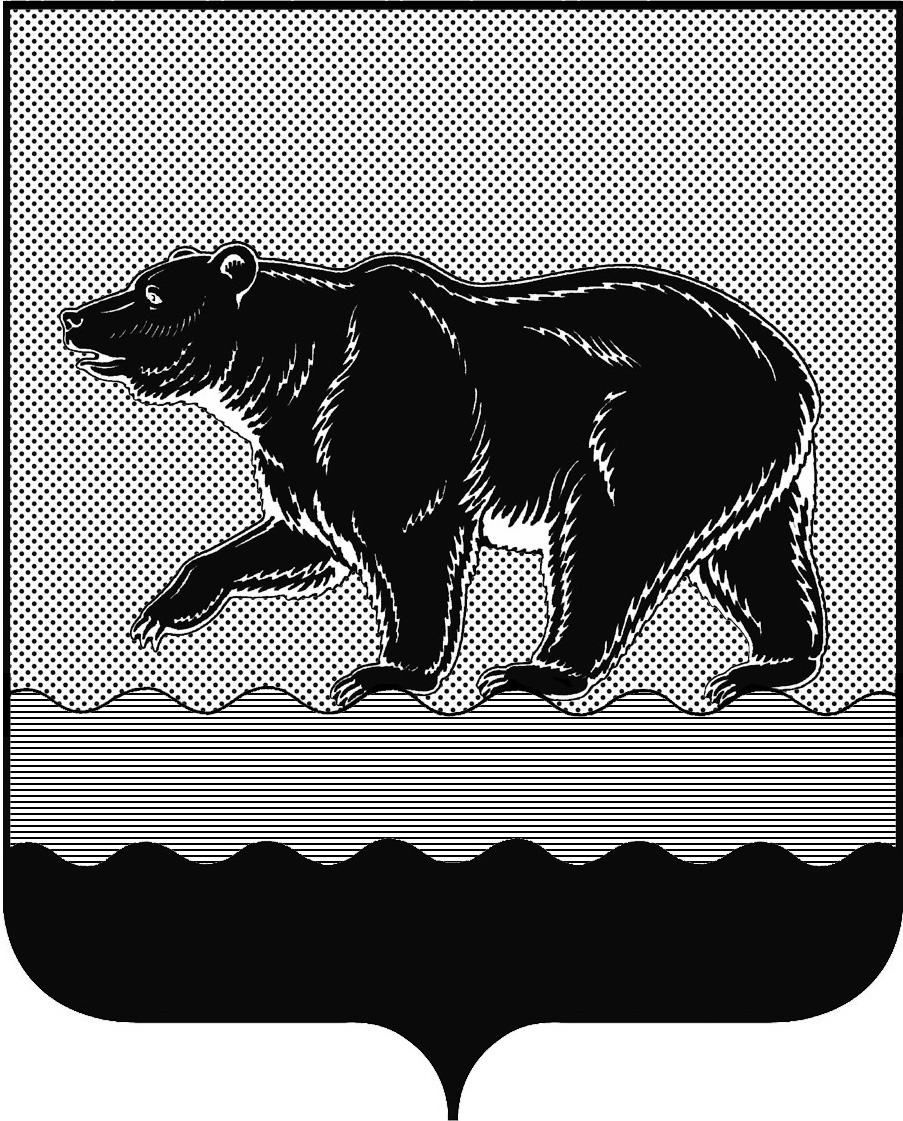 СЧЁТНАЯ ПАЛАТАГОРОДА НЕФТЕЮГАНСКА16 микрорайон, 23 дом, помещение 97, г. Нефтеюганск, 
Ханты-Мансийский автономный округ - Югра (Тюменская область), 628310  тел./факс (3463) 20-30-55, 20-30-63 E-mail: sp-ugansk@mail.ru www.admugansk.ruЗаключение на проект изменений в муниципальную программу
города Нефтеюганска «Развитие образования и молодёжной политики в городе Нефтеюганске»Счётная палата города Нефтеюганска на основании статьи 157 Бюджетного кодекса Российской Федерации, Положения о Счётной палате города Нефтеюганска, рассмотрев проект изменений в муниципальную программу города Нефтеюганска «Развитие образования и молодёжной политики в городе Нефтеюганске» (далее по тексту – проект изменений), сообщает следующее:1. При проведении экспертно-аналитического мероприятия учитывалось наличие экспертизы проекта муниципальной программы:1.1. Департамента финансов администрации города Нефтеюганска на предмет его соответствия бюджетному законодательству Российской Федерации и возможности финансового обеспечения её реализации из бюджета города Нефтеюганска.1.2. Департамента экономического развития администрации города Нефтеюганска на предмет соответствия:- муниципальной программы Порядку принятия решения о разработке муниципальных программ города Нефтеюганска, их формирования, утверждения и реализации, утверждённому постановлением администрации города Нефтеюганска от 18.04.2019 № 77-нп «О модельной муниципальной программе города Нефтеюганска, порядке принятия решения о разработке муниципальных программ города Нефтеюганска, их формирования, утверждения и реализации» (далее по тексту – Порядок от 18.04.2019 
№ 77-нп);- программных мероприятий целям муниципальной программы;- сроков её реализации задачам;- целевых показателей, характеризующих результаты реализации муниципальной программы, показателям экономической, бюджетной и социальной эффективности;- требованиям, установленным нормативными правовыми актами в сфере управления проектной деятельностью.2. Предоставленный проект изменений в целом соответствует Порядку от 18.04.2019 № 77-нп.3. Проектом изменений планируется:3.1. В паспорте муниципальной программы:- целевые показатели муниципальной программы изложить в новой редакции;- общий объём финансового обеспечения муниципальной программы увеличить на общую сумму 1 392,070 тыс. рублей.3.2. Таблицы 1, 2, 4 муниципальной программы изложить в новой редакции.В паспорте муниципальной программы планируется установить 20 целевых показателей, вместе с тем в таблица 1 «Целевые показатели муниципальной программы» содержит 23 позиции.Рекомендуем привести к единообразному толкованию положения муниципальной программы, в части количества показателей. 3.3. В таблице 2 «Перечень основных мероприятий муниципальной программы»:3.3.1.  По основному мероприятию 1.1. «Обеспечение предоставления дошкольного, общего, дополнительного образования» подпрограммы I «Общее образование. Дополнительное образование детей» ответственному исполнителю – департаменту образования и молодёжной политики администрации города Нефтеюганска (далее по тексту - ДОиМП) увеличение расходов в общей сумме 1 552,474 тыс. рублей за счёт средств бюджета автономного округа на финансирование:- наказов избирателей депутатам Думы Ханты-Мансийского автономного округа – Югры на II квартал 2020 года в сумме 1 340,000 тыс. рублей для:* МБОУ «СОШ № 2 им. А.И. Исаевой» на сумму 540,000 тыс. рублей, в том числе на приобретение форменной одежды и инвентаря для отряда «Юнармия» в сумме 230,000 тыс. рублей, на приобретение жалюзи, ламината в сумме 310,000 тыс. рублей;* МАДОУ «Детский сад № 32 «Белоснежка» на сумму 100,000 тыс. рублей на приобретение оборудования для пищеблока;*  МБДОУ «Детский сад № 5 «Ивушка» на сумму 300,000 тыс. рублей на приобретение мебели, коврового покрытия;*  МБДОУ «Детский сад № 17 «Сказка» на сумму 400,000 тыс. рублей на приобретение технологического оборудования;- поставки оборудования для оснащения пунктов проведения государственной итоговой аттестации, поставки расходных материалов для оснащения пунктов проведения государственной итоговой аттестации МБОУ «СОШ № 6» на сумму 212,474 тыс. рублей.3.3.2. По основному мероприятию 2.1. «Обеспечение организации и проведения государственной итоговой аттестации» подпрограммы II «Система оценки качества образования и информационная прозрачность системы образования» ДОиМП уменьшение на сумму 212,474 тыс. рублей средств бюджета автономного округа.	3.3.3. По основному мероприятию 3.1. «Обеспечение отдыха и оздоровления детей в каникулярное время» подпрограммы III «Отдых и оздоровление детей в каникулярное время» ДОиМП уменьшение расходов в сумме 96,930 тыс. рублей за счёт средств местного бюджета.	3.3.4. По мероприятию 4.1. «Обеспечение реализации молодёжной политики» подпрограмме IV «Молодёжь Нефтеюганска» ДОиМП увеличение на 149,000 тыс. рублей за счёт средств бюджета автономного округа на финансирование наказов избирателей депутатам Думы Ханты-Мансийского автономного округа – Югры на II квартал 2020 года для МАУ «ЦМИ» на приобретение программного обеспечения, светодиодного реквизита. 	 4. Финансовые показатели, содержащиеся в проекте изменений, соответствуют расчётам, предоставленным на экспертизу.	По итогам проведения финансово-экономической экспертизы предлагаем направить проект изменений на утверждение с учётом рекомендации, отражённой в настоящем заключении. 	Информацию о решениях, принятых по результатам настоящей экспертизы, направить в адрес Счётной палаты до 22.05.2020 года.Председатель 						              	        С.А. ГичкинаИсполнитель:Батаева Лариса Николаевнаинспектор инспекторского отдела № 1  Счётной палаты города Нефтеюганска 8 (3463) 20-30-63